УТВЕРЖДАЮНачальник ОГКУ «ПСС Иркутской области»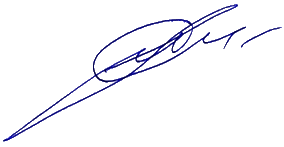 ________________ Е.В. Рязанов «    »  марта  2023 г.ПОЛОЖЕНИЕо проведении фотоконкурса «Герои рядом», приуроченного ко Дню пожарной охраны РоссииИркутск, 2023 г.1. ОБЩИЕ ПОЛОЖЕНИЯ	1.1. Настоящее Положение определяет порядок организации и проведения конкурса на лучшее фото на пожарную тематику (далее - Конкурс), систему оценки результатов и определения его победителей.	Проведение и сопровождение Конкурса осуществляется: Областным государственным казенным учреждением «Пожарно-спасательная служба Иркутской области» (далее - Организатор Конкурса). Официальный адрес: г. Иркутск, ул. Карла Либкнехта, 61, сайт учреждения http://pozh.irkobl.ru.	Организатор Конкурса: является координирующим органом по подготовке, организации и проведению Конкурса; формирует и утверждает состав оргкомитета и жюри; ведёт документацию по организации и проведению Конкурса.	1.2. Конкурс приурочен к празднованию Дня пожарной охраны России.	1.3. Конкурс проводится в заочной форме.	1.4. Цели и задачи конкурса.	Цель Конкурса: поздравить работников с профессиональным праздником и показать важность профессии пожарных, осуществляющих свою деятельность в Иркутской области.	Задачи Конкурса:- публикация работ на официальном сайте в качестве поздравления работников с профессиональным праздником;- популяризация профессий пожарного, привитие интереса к этим профессиям;- создание условий для самовыражения и реализации творческих способностей;- привлечение подписчиков на официальные мессенджеры и аккаунты Организатора Конкурса Телеграм - https://xn--80affa3aj0al.xn--80asehdb/#@pss_io, ВКонтакте - https://vk.com/pss_io, Одноклассники - https://ok.ru/profile/582366980546.2. УЧАСТНИКИ КОНКУРСА.	Участниками Конкурса могут быть дети, школьники, студенты и взрослые.3. ПОРЯДОК ПРОВЕДЕНИЯ КОНКУРСА.	3.1. Для организации и проведения Конкурса создаётся организационный комитет Конкурса (далее Оргкомитет).Оргкомитет:	- осуществляет общее руководство организацией и проведением Конкурса;	- утверждает состав жюри;	- принимает конкурсные материалы;	- информирует о ходе проведения Конкурса и его итогах в средствах массовой информации и в сети Интернет.	Оргкомитет вправе отказать участникам Конкурса о включении их в список участников Конкурса в случае несоответствия предоставленных конкурсных работ требованиям Конкурса или предоставленные позже указанного срока.	Для оценки конкурсных работ, создается жюри из работников отдела и представителей руководства службы. Авторы работ, получивших наибольшее количество баллов, признаются победителями Конкурса.	3.2. Конкурс проводится с 21 марта по 23 апреля 2023 года. Участники Конкурса направляют в отдел планирования, профилактической и информационно-аналитической работы ОГКУ «ПСС Иркутской области» свои работы с пометкой «фотоконкурс» с заполненной карточкой участника на электронный адрес pps-io-ppiar@mail.ru до 23 апреля 2023 года (включительно).	3.3. Подведение итогов.	По окончании Конкурса Оргкомитет объявляет итоги путем размещения информации на официальном сайте учреждения http://pozh.irkobl.ru в мессенджерах и социальных сетях.	Победители Конкурса, занявшие I, II и III места в каждой возрастной категории получают Дипломы победителя. Остальные участники получают Сертификаты участника. Дипломы и сертификаты отправляются в электронном виде на адрес электронной почты участника, указанный в Карточке участника (Приложение).	Лучшие фото будут опубликованы на официальном сайте учреждения и использованы при создании профилактических информационных материалов, выпускаемых ОГКУ «ПСС Иркутской области», с целью проведения обучающих занятий в учебных заведениях.4. ТРЕБОВАНИЯ К КОНКУРСНЫМ РАБОТАМ.УСЛОВИЯ УЧАСТИЯ. КРИТЕРИИ ОЦЕНКИ.4.1. Требования к конкурсным работам:соответствие теме;для участия в конкурсе принимаются коллективные и индивидуальные работы;жанр фотопроизведения соответствует номинациям конкурса:- портрет (пожарного),- репортажное фото;- предметная фотосъемка;- свободный жанр.формат: JPG. Важно: фото должно быть хорошего качества. не принимаются произведения рекламного характера, оскорбляющие достоинство и чувства других людей, не раскрывающие тему Конкурса.	4.2. Условия участия:	- конкурсные работы должны быть авторскими;	- работы направляются на адрес электронной почты pps-io-ppiar@mail.ru (с пометкой «фотоконкурс») до 23 апреля 2023 года (включительно);	- присылая свою работу на конкурс, автор/коллектив участников автоматически дают право организаторам конкурса на использование присланного материала (размещение в сети интернет, средствах массовой информации и т.д.);	- при направлении работы на Конкурс к письму обязательно прикладывается заполненные Карточка участника и Согласие родителей/совершеннолетнего участника на обработку персональных данных (приложение) в электронном виде (сканированное изображение или фотография).4.3. Критерии оценки. 	Конкурсные работы оцениваются в бальной системе, максимальное количество по каждому критерию - 5 баллов:	творческий поход к выполнению работы;	соответствие заявленной теме;	эстетический вид работы;	композиционная целостность;	качество снимка.	Команда или участник, подписавшиеся на официальные аккаунты Организатора Конкурса (Телеграм - https://xn--80affa3aj0al.xn--80asehdb/#@pss_io, ВКонтакте - https://vk.com/pss_io, Одноклассники - https://ok.ru/profile/582366980546.), получают дополнительно по 3 балла за каждый аккаунт. Для подтверждения подписки необходимо указать аккаунты подписчика в Карточке участника (Приложение).	Также если участники в своей работе задействуют символику ОГКУ «ПСС Иркутской области», то получают дополнительно 2 балла.Начальник отдела планирования, профилактическойи информационно-аналитической работы                                       Т.А. ЛапкаеваПриложение                             к Положению о проведении                                                                                                          конкурса Карточка участникаФИО участников ________________________________________________________________________________________________________________________________________________________________________________________________Возраст участников ___________________ летНаселенный пункт проживания _________________________________________Контактная информация:телефон ______________________________адрес эл.почты для отправки свидетельства/диплома участника______________ _________________________________________________________________Аккаунты ____________________________________________________________ДатаПодписьСогласие на обработку персональных данныхЯ,_____________________________________________________________                                                        (ФИО)даю согласие на обработку моих персональных данных/персональных данных моего ребенка (моих детей) __________________________________________________________________________________________________________________(ФИО ребенка/детей)в ОГКУ «ПСС Иркутской области». Согласие касается персональных данных, относящихся исключительно к категориям, перечисленным далее: фамилия, имя, отчество мое и моего (их) несовершеннолетнего(них) ребенка (детей), возраст ребенка (детей), контактный номер телефона, адрес электронной почты.Я даю согласие на использование персональных данных исключительно в целях проведения фотоконкурса «Герои рядом», а также на хранение этих данных на электронных носителях.ДатаПодпись